ESCOLA MUNICIPAL DE EDUCAÇÃO BÁSICA ALFREDO GOMES. 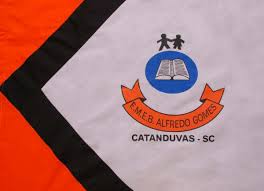 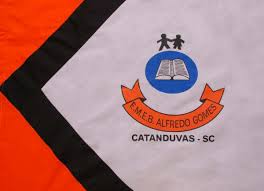 CATANDUVAS, MAIO DE 2020.DIRETORA: IVANIA AP. NORA ASSESSORA TÉCNICA PEDAGÓGICA: SIMONE ANDRÉA CARLASSESSORA TÉCNICA ADMINISTRATIVA: TANIA NUNES DE ÁVILAPROFESSORA REGENTE: TACIANA CLAUDIA FELIPE2ª PROFESSORA: JANETE TACIANA DE MARQUIASTURMA: 4º ANO VESPERTINOSEQUÊNCIA DIDÁTICA UNIVERSOATIVIDADE: LÍNGUA PORTUGUESADURAÇÃO: 11/05 ATÉ 15/05OLÁ; QUERIDA LAVÍNIA.  ESTOU COM SAUDADES ESPERO QUE TUDO ESTEJA BEM COM VOCÊ E SUA FAMÍLIA. VAMOS CONTINUAR EM CASA, MAS, AS ATIVIDADES NÃO PODEM PARAR.  VOU CONTINUAR ENVIANDO ALGUMAS ATIVIDADES PARA QUE VOCÊ REALIZE COM A AJUDA DE SEUS FAMILIARES. BEIJOS FIQUEM COM DEUS... FAÇA TUDO COM CALMA E BEM CAPRICHADO. FAZER AS TAREFAS NO CADERNO DE ATIVIDADES;1. FAZER A DATA;2. ESCREVA O SEU NOME COMPLETO.LEIA O TEXTO: E COLE NO CADERNO; A LUA NO CINEMAPAULO LEMINSKI. A LUA FOI AO CINEMA,PASSAVA UM FILME ENGRAÇADO,A HISTÓRIA DE UMA ESTRELAQUE NÃO TINHA NAMORADO.NÃO TINHA PORQUE ERA APENASUMA ESTRELA BEM PEQUENA,DESSAS QUE, QUANDO APAGAM,NINGUÉM VAI DIZER, QUE PENA!ERA UMA ESTRELA SOZINHA,NINGUÉM OLHAVA PRA ELA,E TODA LUZ QUE ELA TINHACABIA NUMA JANELA.A LUA FICOU TÃO TRISTECOM AQUELA HISTÓRIA DE AMOR,QUE ATÉ HOJE A LUA INSISTE:– AMANHEÇA, POR FAVOR!ATIVIDADES FAÇA UM DESENHO AO LADO DE CADA ESTROFE DO POEMA; COPIE NO CADERNO AS SÍLABAS LA - LE- LI - LO- LU; EM SEGUIDA  RECORTE FIGURAS OU PALAVRAS QUE INICIEM COM A FAMÍLIA SILÁBICA; 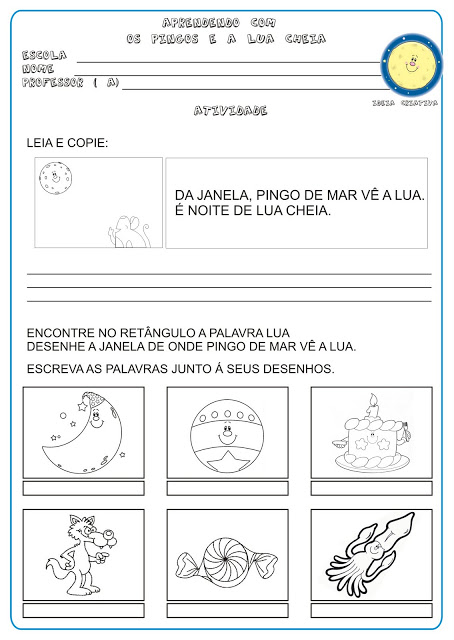 